Додаток до рішення Київської міської радивід _____________ № _____________План-схемадо дозволу на розроблення проєкту землеустрою щодо відведення земельної ділянки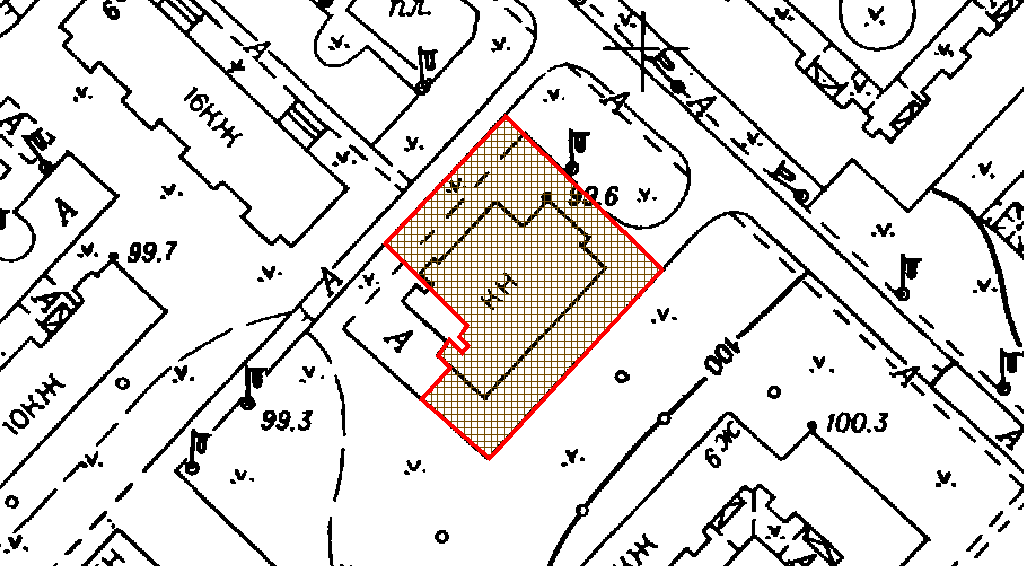 Додаток до рішення Київської міської радивід _____________ № _____________План-схемадо дозволу на розроблення проєкту землеустрою щодо відведення земельної ділянкиклопотаннявід 29.09.2022 № 330128196код земельної ділянки90:158:0217юридична/фізична особаКОМУНАЛЬНЕ ПІДПРИЄМСТВО ВИКОНАВЧОГО ОРГАНУ КИЇВРАДИ (КИЇВСЬКОЇ МІСЬКОЇ ДЕРЖАВНОЇ АДМІНІСТРАЦІЇ) «КИЇВТЕПЛОЕНЕРГО»адреса земельної ділянким. Київ, Дарницький р-н, вул. Тростянецька, 8-б вид землекористуванняпостійне користуваннявид використанняземельної ділянкидля експлуатації та обслуговування будівлі центрального теплового пункту орієнтовний розмір0,10 гаКиївський міський головаВіталій КЛИЧКОклопотаннявід 29.09.2022 № 330128196код земельної ділянки90:158:0217юридична/фізична особаКОМУНАЛЬНЕ ПІДПРИЄМСТВО ВИКОНАВЧОГО ОРГАНУ КИЇВРАДИ (КИЇВСЬКОЇ МІСЬКОЇ ДЕРЖАВНОЇ АДМІНІСТРАЦІЇ) «КИЇВТЕПЛОЕНЕРГО»адреса земельної ділянким. Київ, Дарницький р-н, вул. Тростянецька, 8-б вид землекористуванняпостійне користуваннявид користування земельної ділянкидля експлуатації та обслуговування будівлі центрального теплового пункту орієнтовний розмір0,10 гаДиректор Департаменту земельних ресурсіввиконавчого органу Київської міської ради(Київської міської державної адміністрації)Валентина ПЕЛИХНачальник другого відділууправління землеустроюДепартаменту земельних ресурсіввиконавчого органу Київської міської ради(Київської міської державної адміністрації)Станіслав КОРОСТІЙ